Weekly Update – Term 3 – 6 March 2023  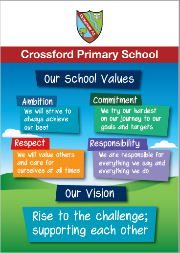 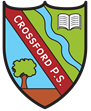 Star ListenersEach week we will be recognising and celebrating good listening skills Sitting stillBeing quietLooking at the person who is talkingListening to all of the words.Our star listeners last week were:-Primary 1 - PoppyPrimary 1/2 – BeatrixPrimary 2 – JaimePrimary 3 – RuaridhWell done and thank you!Star Writers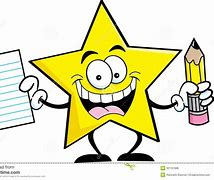 Each week we will be recognising Star Writers in each class at assembly.  Star Writer for this week is:-Primary 4 – Emmie – for writing a detailed, logical set of instructions starting with good openers.Parents EveningsYou are invited to make appointments for the school's next parent-teacher meetings.The parent-teacher meetings are on 14/03/2023 and 16/03/2023 and 22/03/2023.To make your appointments please login at: https://parents-booking.co.uk/Crossford</aTo login you will need to enter your name, your child's name ([First Name] [Last Name]) and your child's date of birth ([Birth Date]). The login details you enter must match those we have on record for you.Appointments will be available to book from 18:00 on 06/03/2023 until 23:55 on 10/03/2023.After you have made your appointments you can choose to print or e-mail confirmation.If you cannot login please contact the school office.N.B. The email address field on the login page is only used to send your appointment confirmation. If you have problems logging in, it will not be because of the e-mail address you entered.You can download a https://knowledge.parents-booking.com/downloads/Parent%20Booking%20-%20Parent%20Guide.pdf if you would like some detailed instructions on how to use Parents Booking.We look forward to you joining us for parents' evening.Save the date - Parent Council School Discos – 24 MarchCrossford Primary School Parent Council are organising discos in school for our children on 24 March at the following timesP1 - P3    6:00 - 7:00P4 - P7   7:30 - 8:30Consultation on the Local Transport Strategy for Fife 2023-2033Fife Council is consulting on the Local Transport Strategy for Fife 2023-2033. We invite you to have your say on our priorities and ambitions by completing our survey.The Local Transport Strategy sets out our vision for fair, sustainable access for all and a proposed action plan for the next ten years.Details of the consultation events, as well as a link to the survey, are on our web page: www.fife.gov.uk/transportstrategy Paper copies are available at Fife Council Customer Service CentresConsultation closes Sunday 2 AprilPE KitPE kit should be worn for all PE sessions.  We recommend:- Indoor PE – plain t-shirt, shorts/leggings, indoor PE shoes (trainers or plimsoles)Outdoor PE – warmer weather - plain t-shirt, shorts/leggings, outdoor trainers or plimsolesOutdoor PE – colder weather – plain t-shirt, hoodie, joggers, outdoor trainers or plimsolesNo football strips please.Parent Club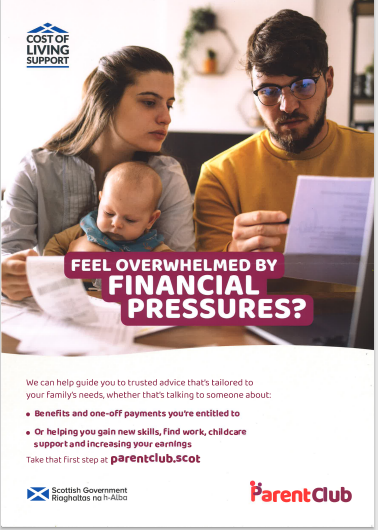 International School Meals Day on the 9th of March A Menu change and a change to Ipay Impact Pre-Order for School Meals will be in place for Thursday 9th of MarchThis change is due to International School Meals Day on the 9th of March.  Please the below for the menu.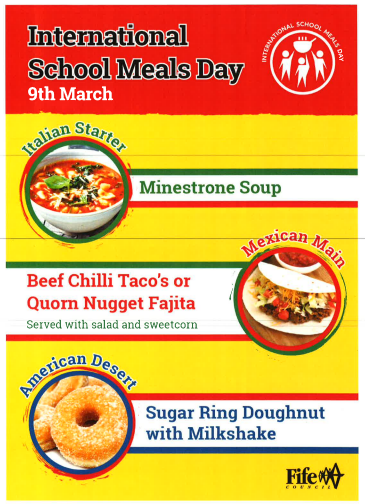 NeurodevelopmentFife Council have launched neurodevelopmental webpages. They aim to provide advice, guidance and support for children and young people with neurodevelopmental needs and their parents/carers. We hope you find these pages helpful.The pages provide information on:What we mean by Neurodevelopment – what neurodevelopment is and what we may notice when a child or young person has neurodevelopmental needs.Fife’s Neurodevelopmental Assessment Pathway for children and young people – this provides guidance on the process of neurodevelopmental assessment in Fife.Neurodevelopmental support available - helpful resources and information on services who provide support on a range of areas that can often be impacted by neurodevelopment including - behaviour, communication, wellbeing, learning and sensory skills.You can access the webpages using the link below.Neurodevelopment | GIRFEC (fife.scot)Drop Everything and ReadOur reading ambassadors are introducing weekly ‘drop everything and read’ (DEAR) sessions on a Monday afternoon.  All children and staff will have some time where everyone stops what they are doing has some time (around 20 minutes) to read any text of their choice.  Children can bring in their own book from home for these sessions or choose a book from the classroom libraries. 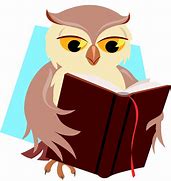 Dropping off and picking up timesWhenever possible we encourage children and families to walk to school.  This is good for our health and eases congestion around the school grounds at these busy times of day.  It also makes walking safer if there are less vehicles around the school grounds.  If you do need to drive children to school please consider parking away from the school gates and be mindful of children crossing the road particularly as you approach the school gates.  Thank you for your support with this.Child Protection & SafeguardingOur current child protection co-ordinators are:-Mrs Lorna Bernard – lorna.bernard@fife.gov.ukMrs Sharon Logie – sharon.logie-qh@fife.gov.ukIf you are ever concerned about the immediate safety of a child then do not hesitate to contact Police Scotland on 999.If you need to share any concerns outwith school working hours, please contact Fife Social Work using the contact details below:-Social Work Contact Centre – 03451 551503Out of hours Social Work (evenings and weekends only) – 03451 550099Enrolments for Primary 1 and Secondary 1Parents and carers of children transitioning into S1 in August 2023 must enrol before 15/03/23  using the link below:Enrol in secondary school | Fife CouncilParents and carers of children transitioning into Primary 1 in August 2023 must enrol before 15/03/2023 using the link below:Enrol in primary school | Fife CouncilWeek beginning 6 March 2023Week beginning 13 March 2023Enrol in secondary school | Fife CouncilIf you apply for a catchment school only, we will send out an email before the 30th of April to confirm your child's place at that school. If you make a placing request for a school out-with your catchment area, we will send out a letter in the post with the outcome of your request before the 30th of April 2023, as per Fife Council policy.www.fife.gov.ukEnrol in primary school | Fife CouncilEnrolling in primary school **Applications for Primary One open from 9th January 2023 and close at midnight on 15th March 2023.** Parents and carers enrolling their child(ren) for Primary one or looking to request a place for their child(ren) at another school, which isn’t their catchment school, can now do this quickly and easily online.www.fife.gov.ukMondayPrimary 4 class outing to Hopetoun HouseTuesdayPE – P2, P3, P4, P5, P6 & P7 WednesdayPE – P1, P1/2, P6 & P7 Primary 4-7 committeesThursdayPE – P4, P5, P3, P2, P1/2 & P1Primary 6 & Primary 7 trip to Carnegie LibraryFridayAssembliesLearning Journey Jotters homeMondayDrop Everything And ReadTuesdayPE – P7, P6, P5, P4, P3 & P2Parents EveningWednesdayPE – P1, P1/2, P2 & P3P4-7 committeesThursdayPE – P4, P5, P7, P6, P1/2 & P1Team of P6 and P7 children attending Rugby FestivalParents EveningFridayAssemblies